«Цок, цок, молоток…» Мета: Поглиблювати знання, вміння і навички учнів, здобуті при вивченні предмета «Трудове навчання», формувати свідоме, творче ставлення до праці, потребу в прекрасному, розвивати нестандартне мислення, підвищувати загальну технічну і технологічну культуру. Систематична участь учнів у колективних трудових процесах створює основу для виховання таких важливих для сучасної людини якостей, як комунікативність, взаємодопомога, підприємливість, сприймання здорового духу суперництва.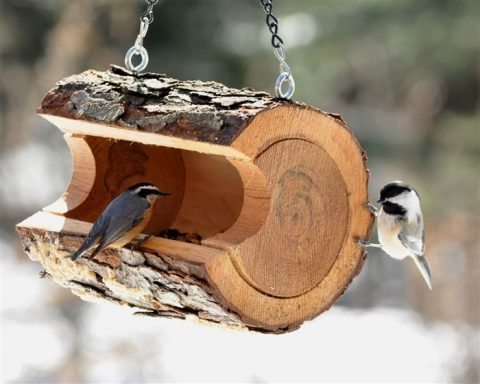 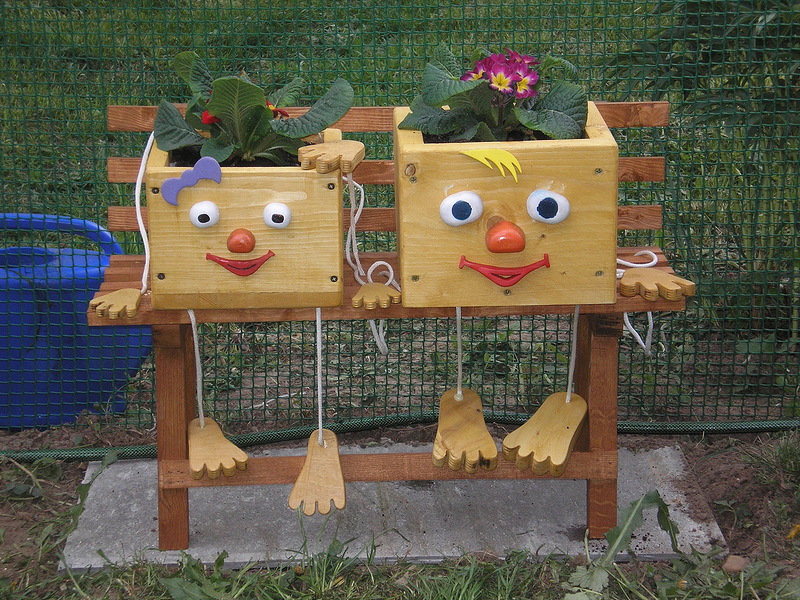 